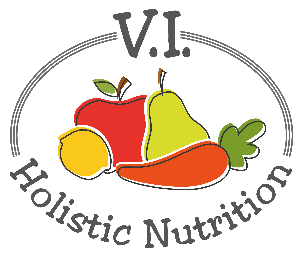 CRANBERRY CINNAMON PECAN OATMEALThis simple, sweet and tart bowl of whole-grain, nutty goodness will wake up your taste buds and keep you powered through the morning. Makes 1 medium serving.Ingredients:½ cup rolled oats1 cup boiling purified water1 Tbs. dried cranberries2 Tbs. pecans, chopped¼ tsp cinnamonOptional: maple syrup to tasteMethod:Add oats of a jar or bowl.Pour boiling water over the oats, cover and let sit for 5 minutes.Add cranberries, pecans and cinnamon.Add maple syrup if using. Stir to mix and enjoy.